EYFSEnjoy                                                                                                                                                                                                          Reading for Pleasure and EnjoymentDid you choose this book? Why?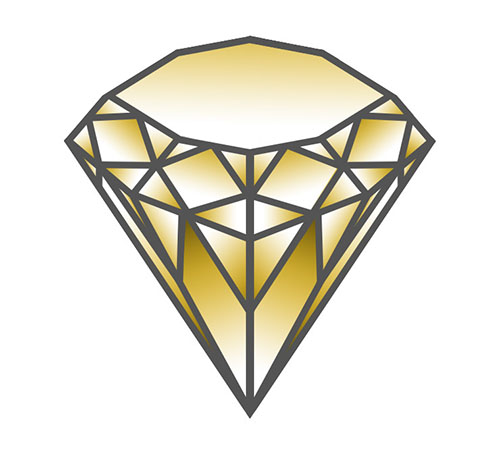 What did you like about the text? Why? What did you dislike about the text? Why?Would you read the book again? Why? Why not?What will you read next? What books do you like to read? 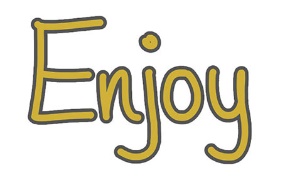 Do you have a favourite book that you like to read? Is this a new book that you haven’t read before? Do you know anything about it already? Do you enjoy reading? What do you read at home?Who is your favourite author?Which books have you enjoyed that we have read together? And why have you enjoyed them?Decode                                                                                                                                                                                                            Word reading and decoding skillsWhat do you do if you are stuck on a word?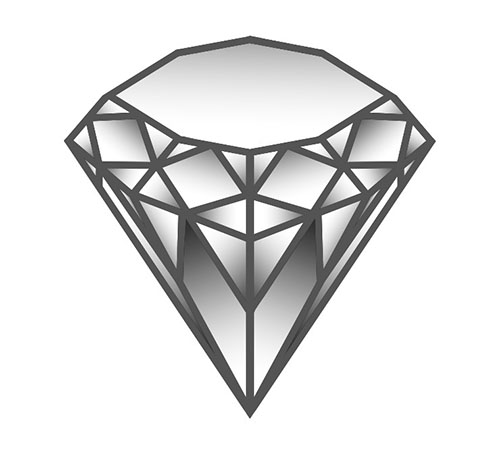 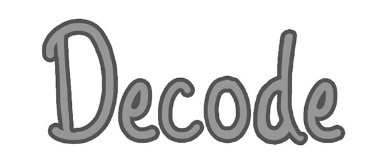 Where do you start reading the word? Where do you look first? When you blend those sounds together, what word does it say? Can you tell me the word? Are there any clues in the word? Does it look like any other words you know? Can the pictures help you?Do you know what the word means or can you work out what it means (in this sentence)? Does the sentence make sense with that word?Talk about the meanings of wordsWhat word tells you…?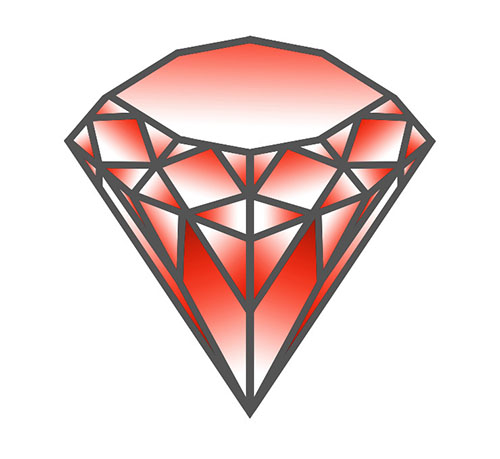 What does _______mean? How does this word make you feel?Find and copy a word that describes how…What word means the same as ________?In the story, ______ is repeated. Why?Draw a line to match the words to their meanings.Find simple informationWhich…?        What…?       How…?      Where…?      When…?      Why…?      Who…?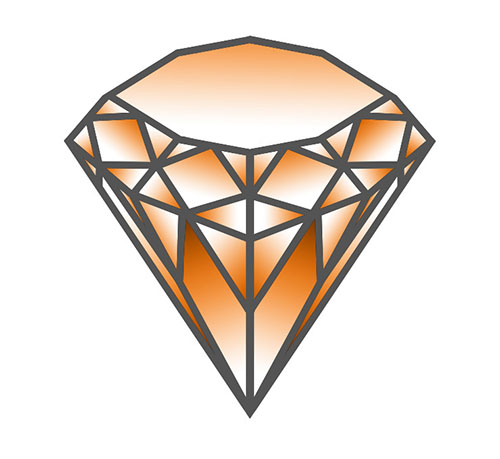 Which character ______?Where/when does _______? What did _______ look like? Who was ______? Where did ________ live? Who are the characters in the book? Where in the book would you find __________? What happened in the story? Talk about the order of a textPut the pictures from the story in order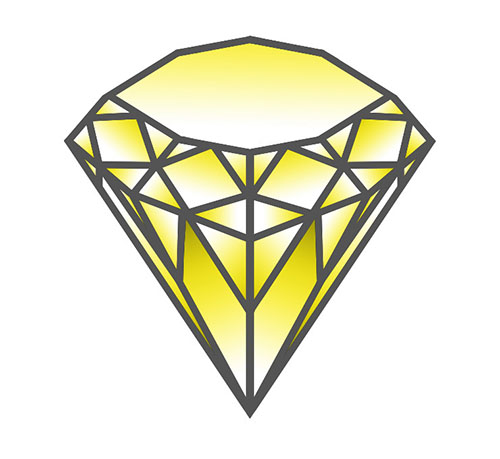 What happened in the story?What happened first?What happened after __________?What happened before ___________?What happened at the end?Make simple inferencesWhy do you think _______?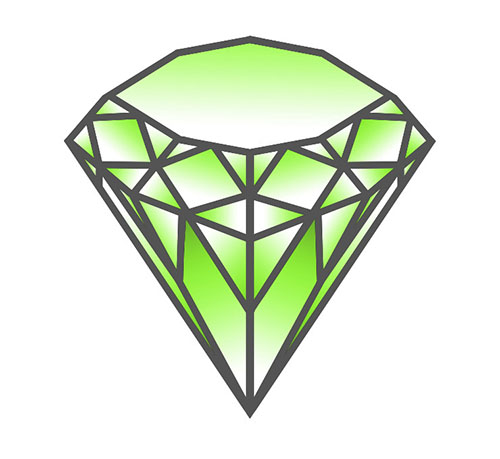 How do you know that _______?When do you think ________?Why did _________?How do you feel about ________?How does __________ feel?Make simple predictions about a bookWhat do you think will happen next?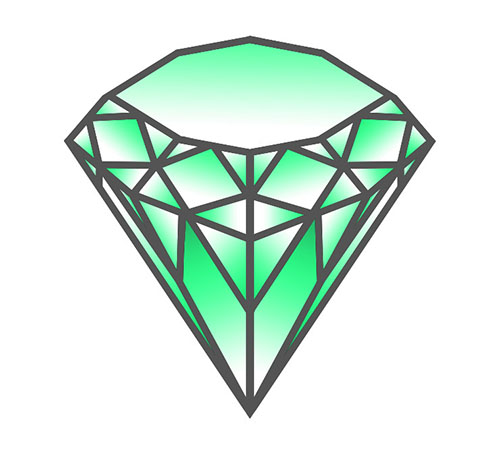 What do you think will happen to _______? Where do you think _______?Content DomainExamples from Recent KS1 SATsTalk about the meanings of words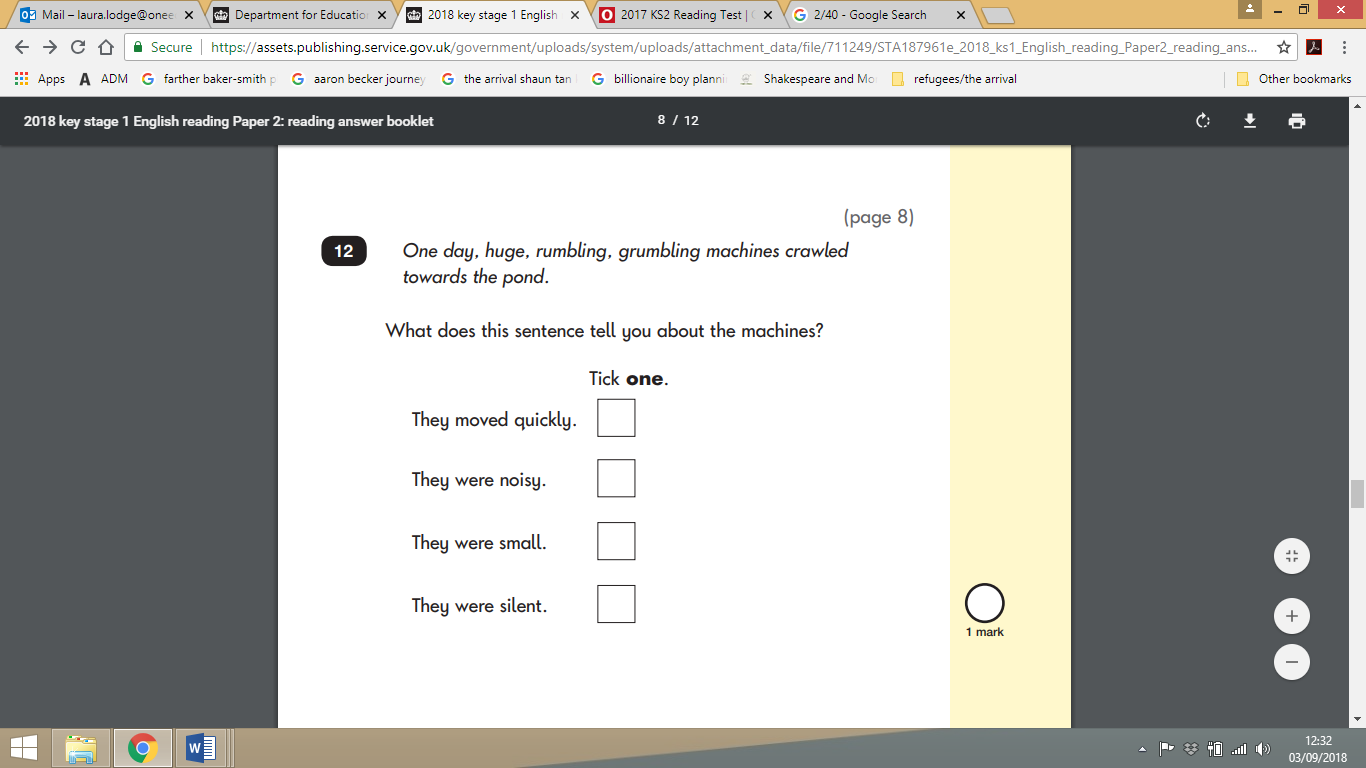 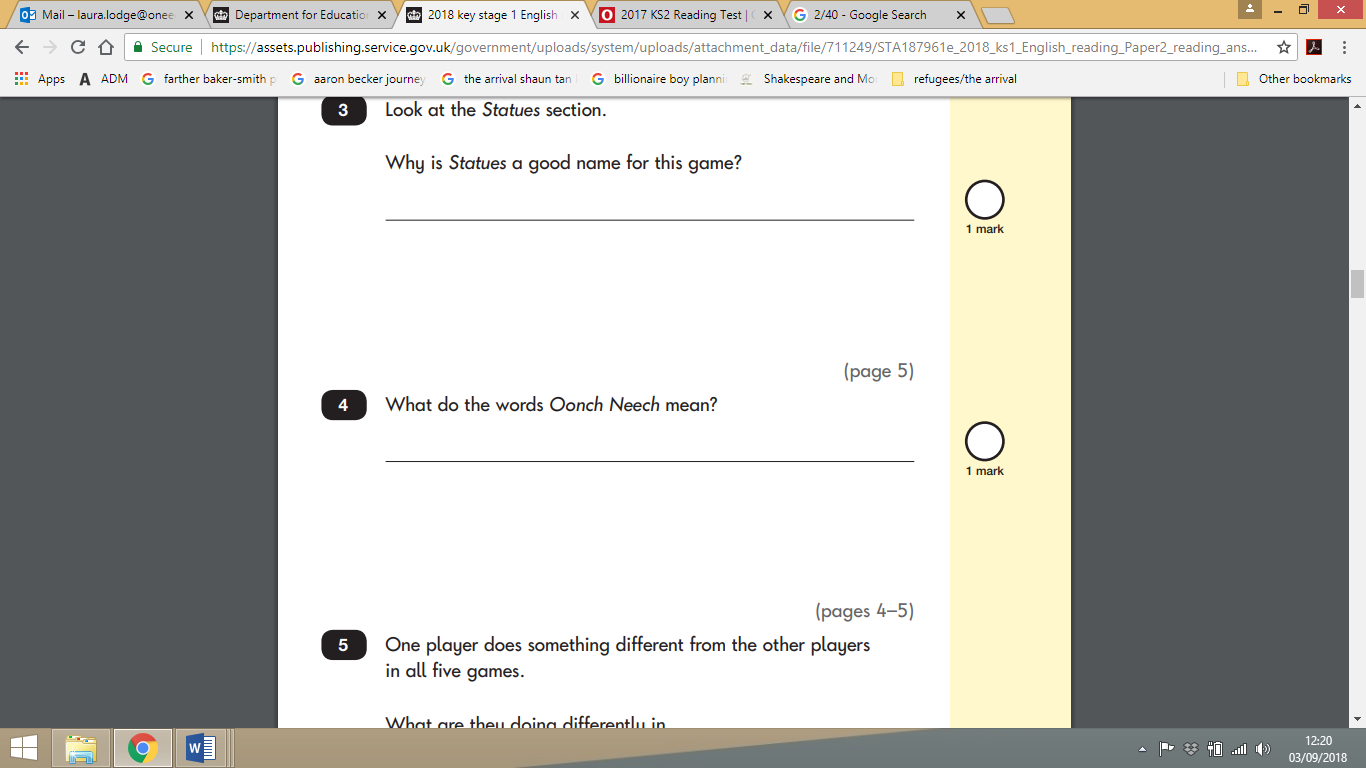 Find simple information 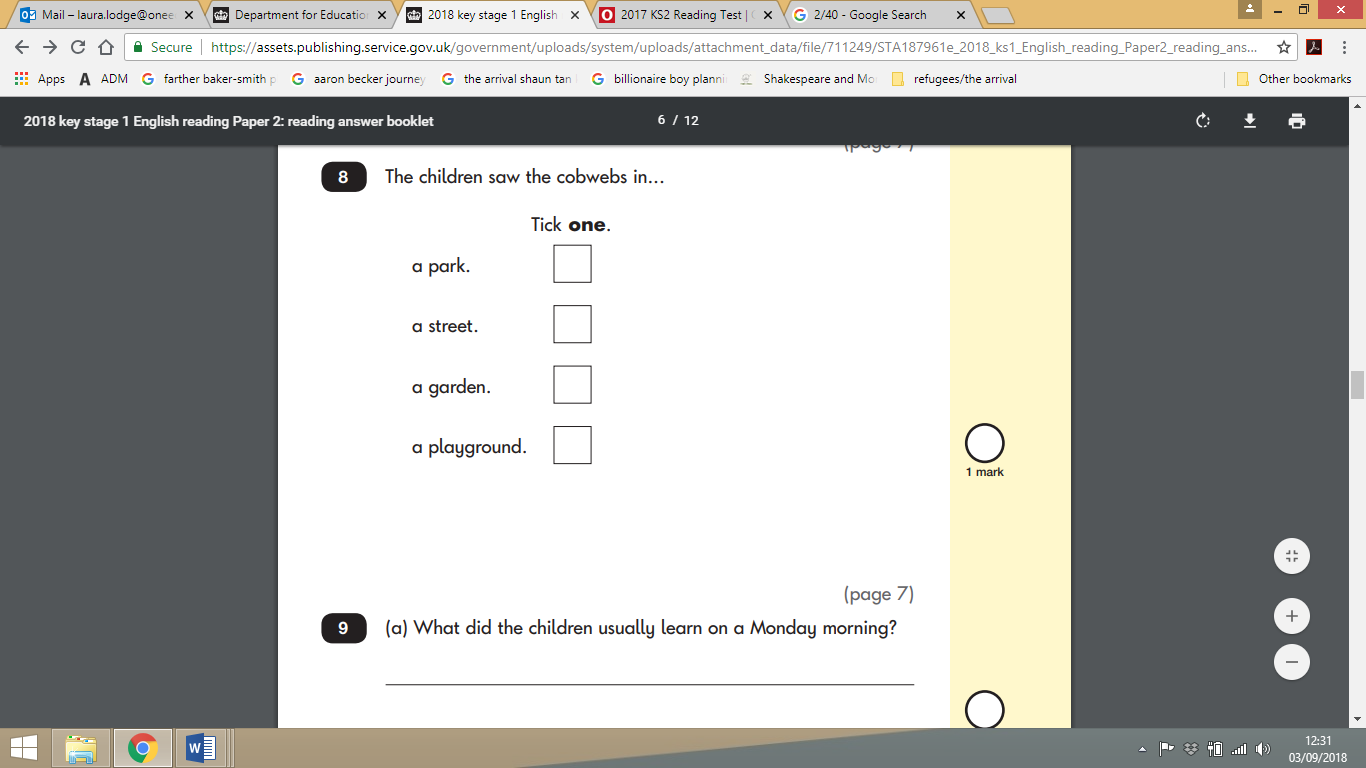 Talk about the order of a text 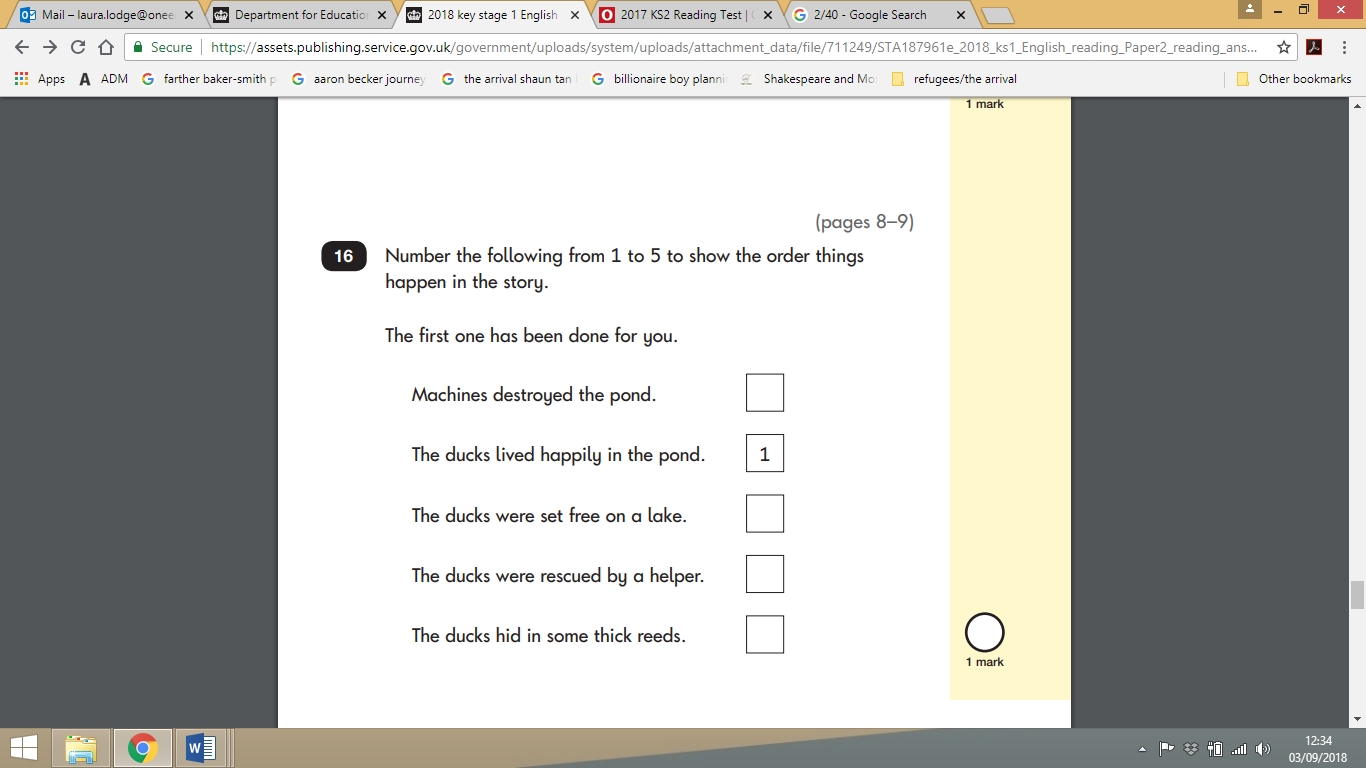 Make simple inferences 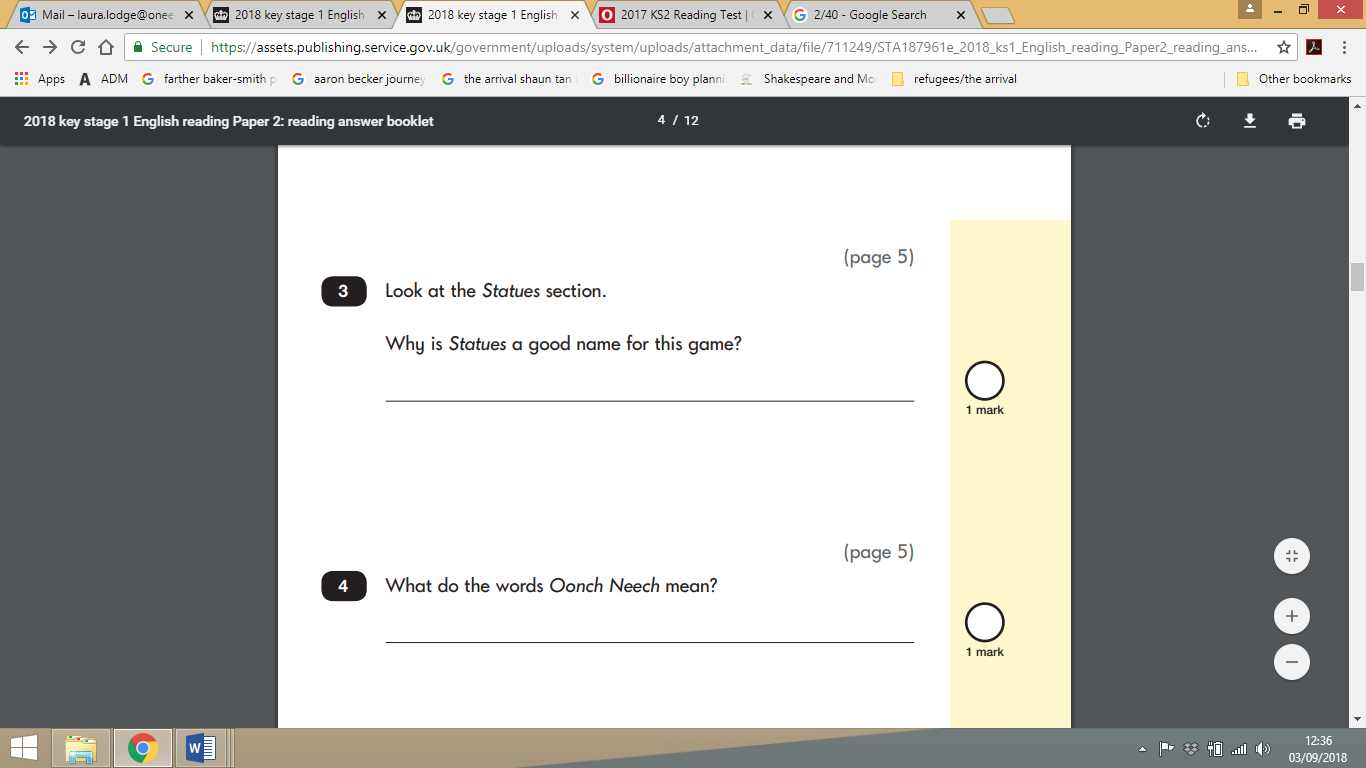 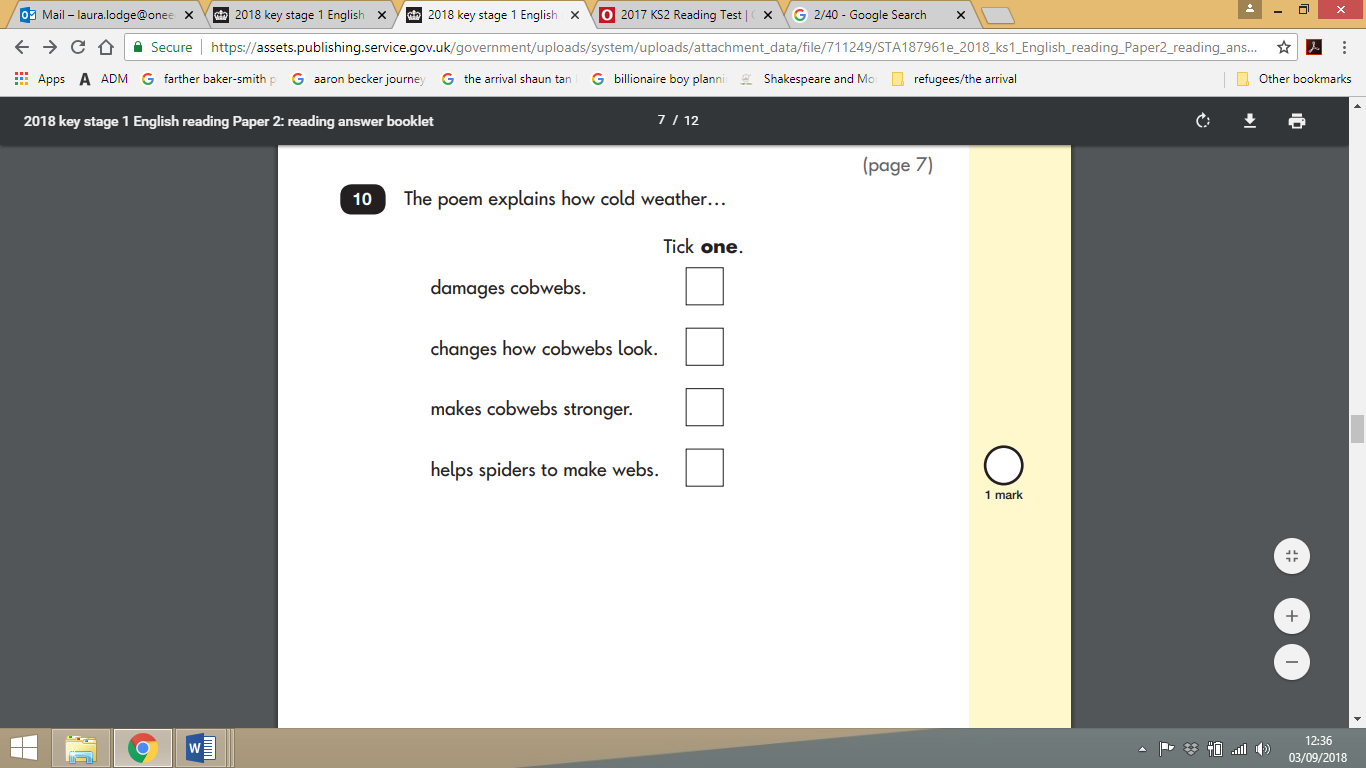 Make simple predictions about a book 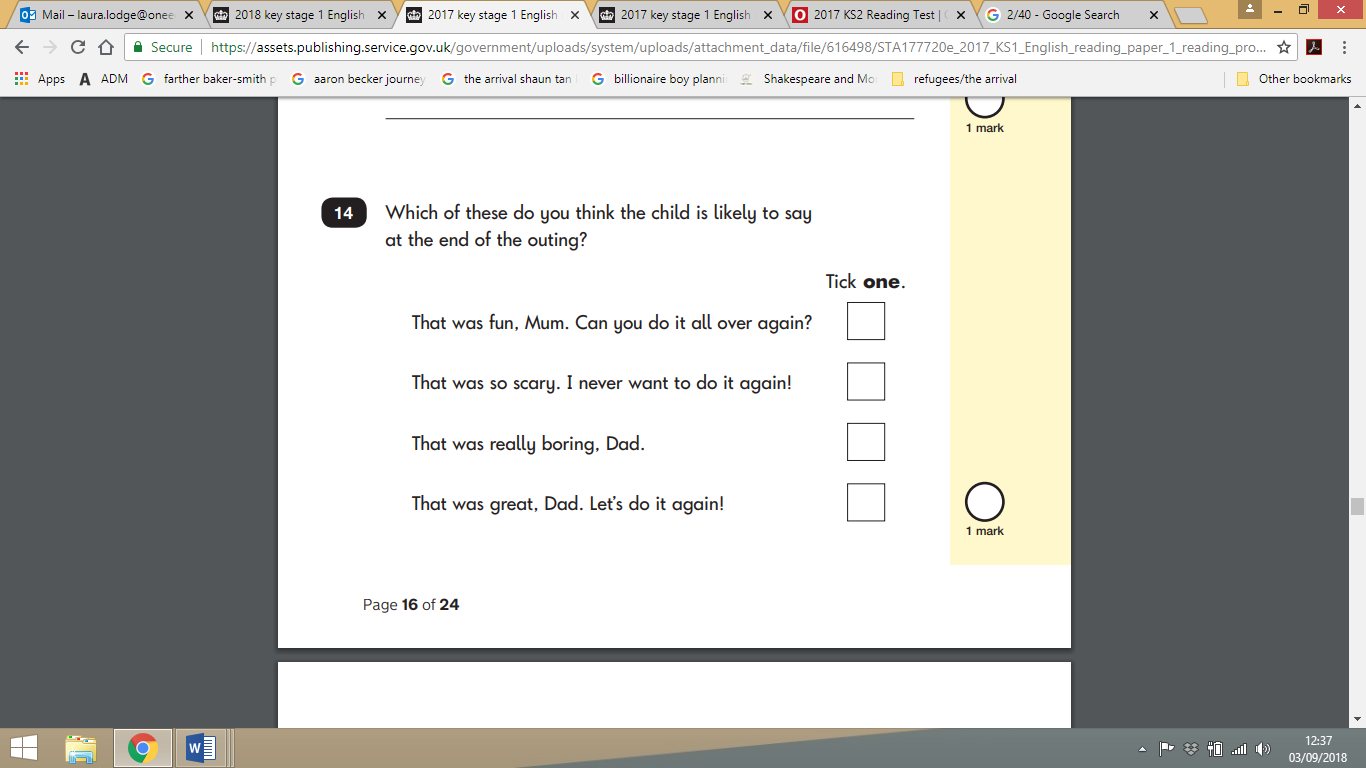 Question TypeExamples from Recent KS1 SATsTick box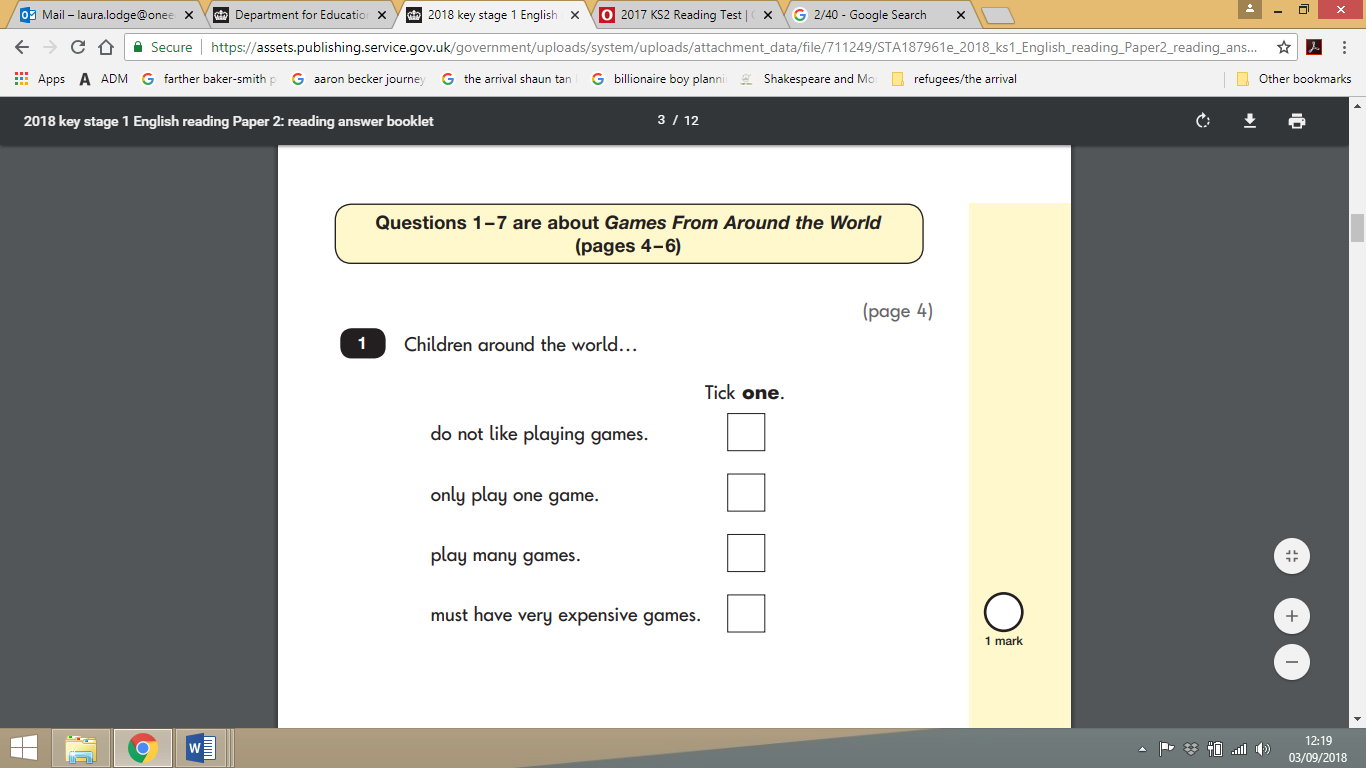 Short responseMatching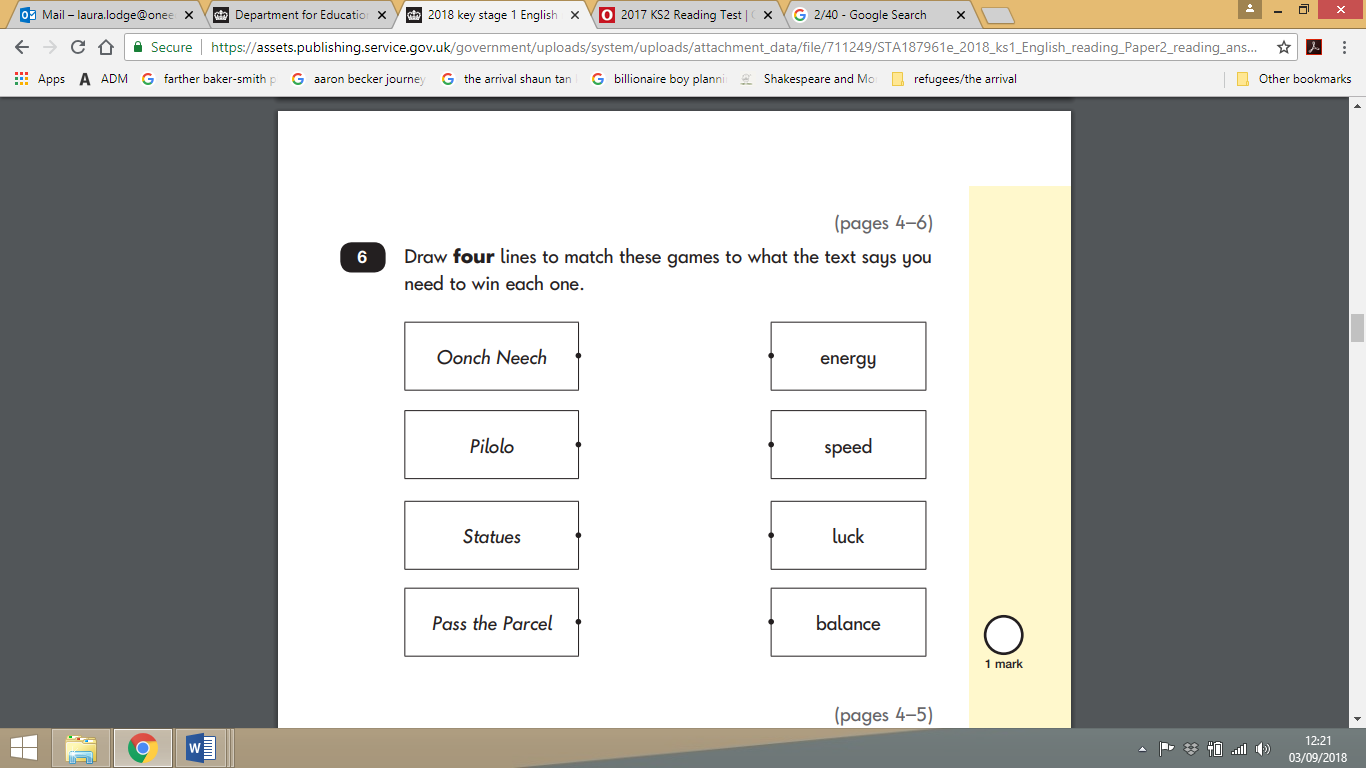 Sequencing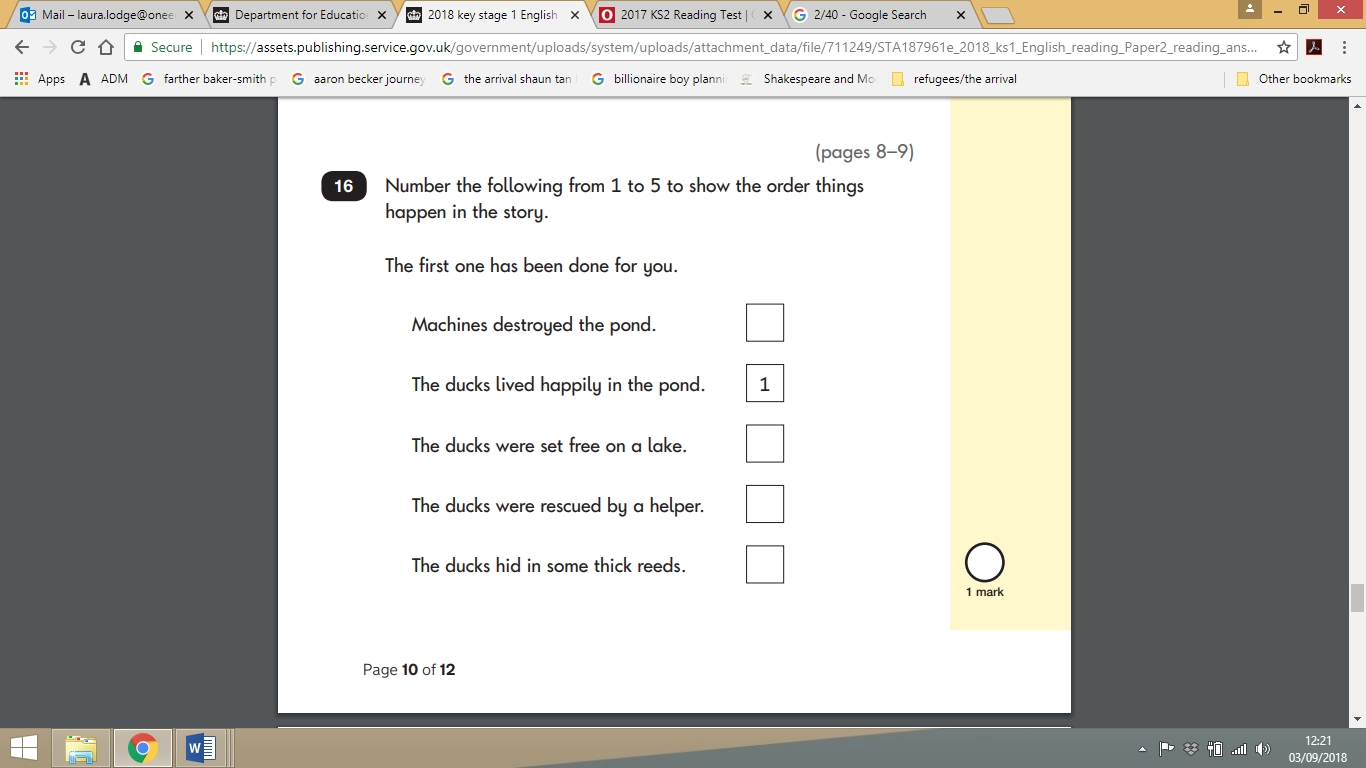 True or False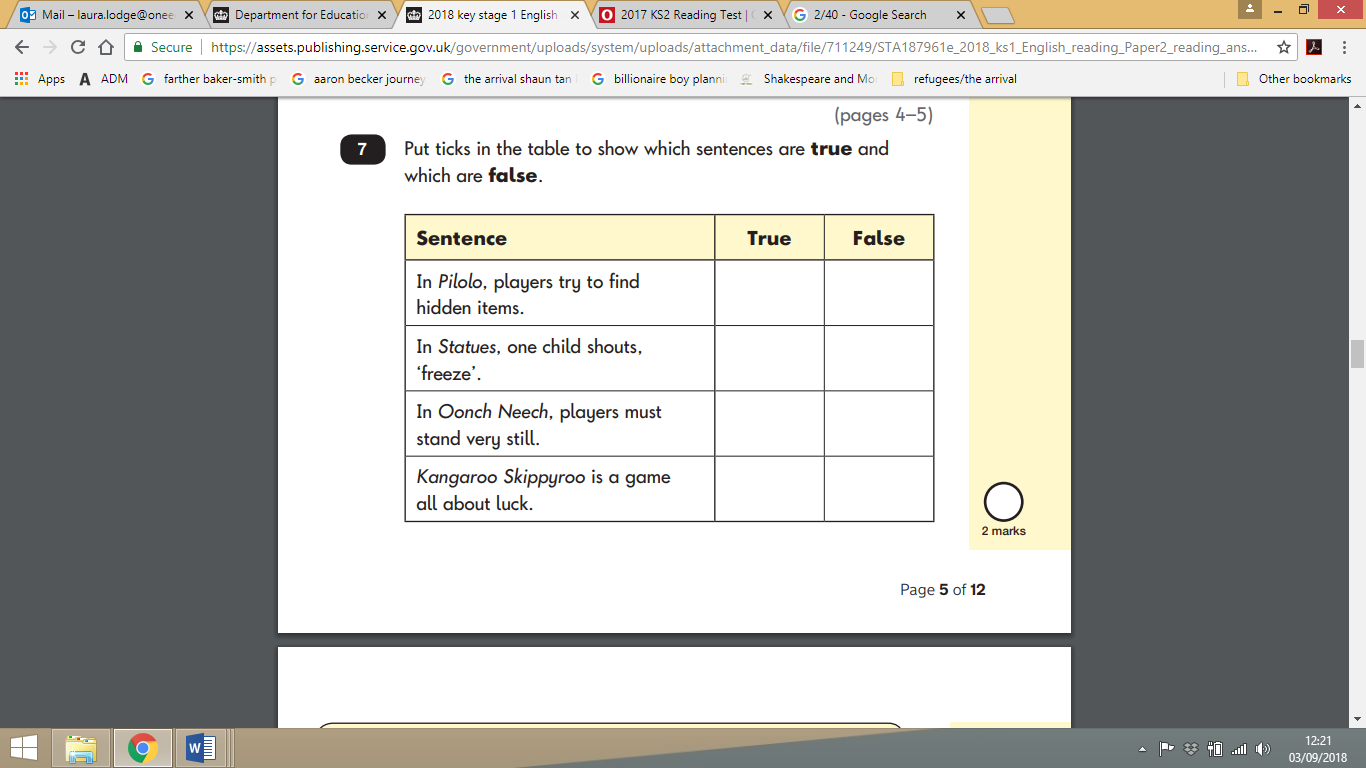 Other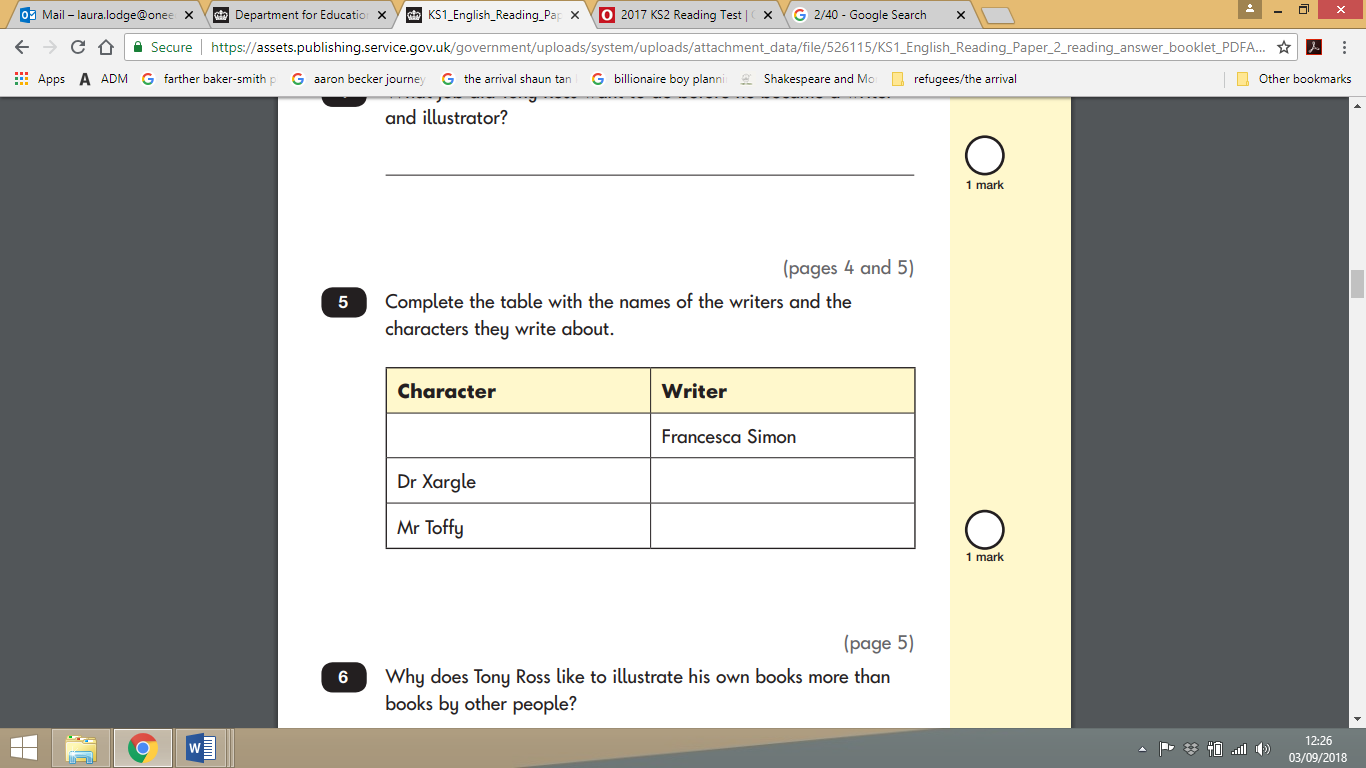 